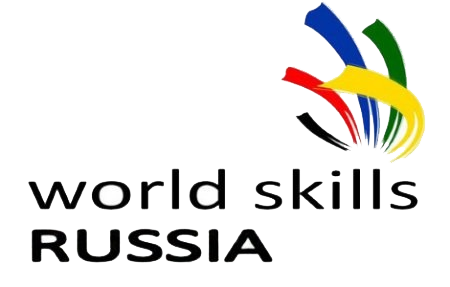 Программа Демонстрационного экзамена по стандартам WSR (SMP)в ГПОУ ТО «Щекинский политехнический колледж»Компетенция: Лабораторный химический анализДеньВремяОписаниеОписаниеС-1Понедельник  22 мая         с 13:00 до 18:00Понедельник  22 мая         с 13:00 до 18:00Понедельник  22 мая         с 13:00 до 18:00С-1с 13:00 до 14:00Прибытие, регистрация, сбор участников и экспертов ДЭПрибытие, регистрация, сбор участников и экспертов ДЭС-1с 14:00 до 16:00Знакомство участников с площадкой и оборудованием. Подготовка рабочих мест. Ответы на вопросы участников и экспертов. Знакомство участников с площадкой и оборудованием. Подготовка рабочих мест. Ответы на вопросы участников и экспертов. С-1с 16:00 до 17:00Обучение экспертов. Распределение ролей между экспертамиОбучение экспертов. Распределение ролей между экспертамиС-1с 17:00 до 18:00Инструктаж по технике безопасности с участниками, жеребьевка участников (протокол). Занесение критериев оценки в CIS. Блокировка. Подписание экспертами методических пакетов и регламентирующих документов Инструктаж по технике безопасности с участниками, жеребьевка участников (протокол). Занесение критериев оценки в CIS. Блокировка. Подписание экспертами методических пакетов и регламентирующих документов С-1с 18:00 до 18:30Отъезд участников (2 группа)Отъезд участников (2 группа)С1гр.1Вторник  23 мая         с 9:00 до 18:00Вторник  23 мая         с 9:00 до 18:00Вторник  23 мая         с 9:00 до 18:00С1гр.1с 08:00 до 08:30Сбор участников ДЭ (группа 1)Сбор участников ДЭ (группа 1)С1гр.1с 08:30 до 08:45Инструктаж по ОТ и ТБИнструктаж по ОТ и ТБС1гр.1с 08:45 до 09:00Получение задания, обсуждение, вопросы экспертуПолучение задания, обсуждение, вопросы экспертуС1гр.1с 09:00 до 13:00Выполнение Модуля 1Выполнение Модуля 1С1гр.1с 13:00 до 14:00Обеденный перерывОбеденный перерывС1гр.1с 14:00 до 16:00Выполнение Модуля 1Выполнение Модуля 1С1гр.1с 16:00 до 18:00Совещание экспертов. Оценка модуляВвод результатов Модуля 1 в CIS.Совещание экспертов. Оценка модуляВвод результатов Модуля 1 в CIS.С2гр.1Среда   24 мая                с 9:00 до 21:00Среда   24 мая                с 9:00 до 21:00Среда   24 мая                с 9:00 до 21:00С2гр.1с 08:00 до 08:30Сбор участников соревнований (группа 1)Сбор участников соревнований (группа 1)С2гр.1с 08:30 до 08:45Инструктаж по ОТ и ТБИнструктаж по ОТ и ТБС2гр.1с 08:45 до 09:00Получение задания, обсуждение, вопросы экспертуПолучение задания, обсуждение, вопросы экспертуС2гр.1с 09:00до 13:00Выполнение Модуля 3 Выполнение Модуля 3 С2гр.1с 13:00 до 14:45Обеденный перерывОбеденный перерывС2гр.1с 14:45 до 15:00Получение задания, обсуждение, вопросы экспертуПолучение задания, обсуждение, вопросы экспертуС2гр.1с 15:00 до 17.00Выполнение Модуля 2Выполнение Модуля 2С2гр.1с 17:00 до 17:15Получение задания, обсуждение, вопросы экспертуПолучение задания, обсуждение, вопросы экспертуС2гр.1с 17.15 до 19.15Выполнение Модуля 6Выполнение Модуля 6С2гр.1с 19:15 до 21:00Совещание экспертов. Оценка модулейВвод результатов Модулей 2, 3, 6 в CIS.Совещание экспертов. Оценка модулейВвод результатов Модулей 2, 3, 6 в CIS.С3гр.1Четверг  25 мая                    с 9:00 до 21:00Четверг  25 мая                    с 9:00 до 21:00Четверг  25 мая                    с 9:00 до 21:00С3гр.1с 08:00 до 08:30с 08:00 до 08:30Сбор участников соревнований (группа 1)С3гр.1с 08:30 до 08:45с 08:30 до 08:45Инструктаж по ОТ и ТБС3гр.1с 08:45 до 09:00с 08:45 до 09:00Получение задания, обсуждение, вопросы экспертуС3гр.1с 09:00 до 11:00с 09:00 до 11:00Выполнение Модуля 4 С3гр.1с 11:00 до 11:15с 11:00 до 11:15Получение задания, обсуждение, вопросы экспертуС3гр.1с 11:15 до 13.15с 11:15 до 13.15Выполнение Модуля 5С3гр.1с 13:15 до 14:45с 13:15 до 14:45Обеденный перерыв         С3гр.1с 14.45 до 15.00с 14.45 до 15.00Получение задания, обсуждение, вопросы экспертуС3гр.1с 15:00 до 19:00с 15:00 до 19:00Выполнение Модуля 7С3гр.1с 19:00 до 21:00с 19:00 до 21:00Совещание экспертов. Оценка модулейВвод результатов Модулей 4, 5, 7 в CIS.С4гр.2Пятница  26 мая         с 9:00 до 18:00Пятница  26 мая         с 9:00 до 18:00Пятница  26 мая         с 9:00 до 18:00С4гр.2с 08:00 до 08:30Сбор участников ДЭ (группа 2)Сбор участников ДЭ (группа 2)С4гр.2с 08:30 до 08:45Инструктаж по ОТ и ТБИнструктаж по ОТ и ТБС4гр.2с 08:45 до 09:00Получение задания, обсуждение, вопросы экспертуПолучение задания, обсуждение, вопросы экспертуС4гр.2с 09:00 до 13:00Выполнение Модуля 1Выполнение Модуля 1С4гр.2с 13:00 до 14:00Обеденный перерывОбеденный перерывС4гр.2с 14:00 до 16:00Выполнение Модуля 1Выполнение Модуля 1С4гр.2с 16:00 до 18:00Совещание экспертов. Оценка модуляВвод результатов Модуля 1 в CIS.Совещание экспертов. Оценка модуляВвод результатов Модуля 1 в CIS.С5гр.2Суббота   27 мая                с 9:00 до 21:00Суббота   27 мая                с 9:00 до 21:00Суббота   27 мая                с 9:00 до 21:00С5гр.2с 08:00 до 08:30Сбор участников соревнований (группа 2)Сбор участников соревнований (группа 2)С5гр.2с 08:30 до 08:45Инструктаж по ОТ и ТБИнструктаж по ОТ и ТБС5гр.2с 08:45 до 09:00Получение задания, обсуждение, вопросы экспертуПолучение задания, обсуждение, вопросы экспертуС5гр.2с 09:00до 13:00Выполнение Модуля 3 Выполнение Модуля 3 С5гр.2с 13:00 до 14:45Обеденный перерывОбеденный перерывС5гр.2с 14:45 до 15:00Получение задания, обсуждение, вопросы экспертуПолучение задания, обсуждение, вопросы экспертуС5гр.2с 15:00 до 17.00Выполнение Модуля 2Выполнение Модуля 2С5гр.2с 17:00 до 17:15Получение задания, обсуждение, вопросы экспертуПолучение задания, обсуждение, вопросы экспертуС5гр.2с 17.15 до 19.15Выполнение Модуля 6Выполнение Модуля 6С5гр.2с 19:15 до 21:00Совещание экспертов. Оценка модулейВвод результатов Модулей 2, 3, 6 в CIS.Совещание экспертов. Оценка модулейВвод результатов Модулей 2, 3, 6 в CIS.С6гр.2Воскресенье  28 мая                 с 9:00 до 21:00Воскресенье  28 мая                 с 9:00 до 21:00Воскресенье  28 мая                 с 9:00 до 21:00С6гр.2с 08:00 до 08:30с 08:00 до 08:30Сбор участников соревнований (группа 2)С6гр.2с 08:30 до 08:45с 08:30 до 08:45Инструктаж по ОТ и ТБС6гр.2с 08:45 до 09:00с 08:45 до 09:00Получение задания, обсуждение, вопросы экспертуС6гр.2с 09:00 до 11:00с 09:00 до 11:00Выполнение Модуля 4 С6гр.2с 11:00 до 11:15с 11:00 до 11:15Получение задания, обсуждение, вопросы экспертуС6гр.2с 11:15 до 13.15с 11:15 до 13.15Выполнение Модуля 5С6гр.2с 13:15 до 14:45с 13:15 до 14:45Обеденный перерыв         С6гр.2с 14.45 до 15.00с 14.45 до 15.00Получение задания, обсуждение, вопросы экспертуС6гр.2с 15:00 до 19:00с 15:00 до 19:00Выполнение Модуля 7С6гр.2с 19:00 до 21:00с 19:00 до 21:00Совещание экспертов. Оценка модулейВвод результатов Модулей 4, 5, 7 в CIS.